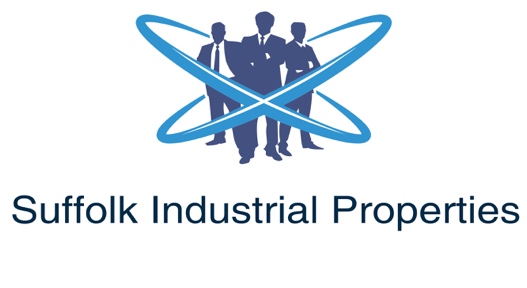 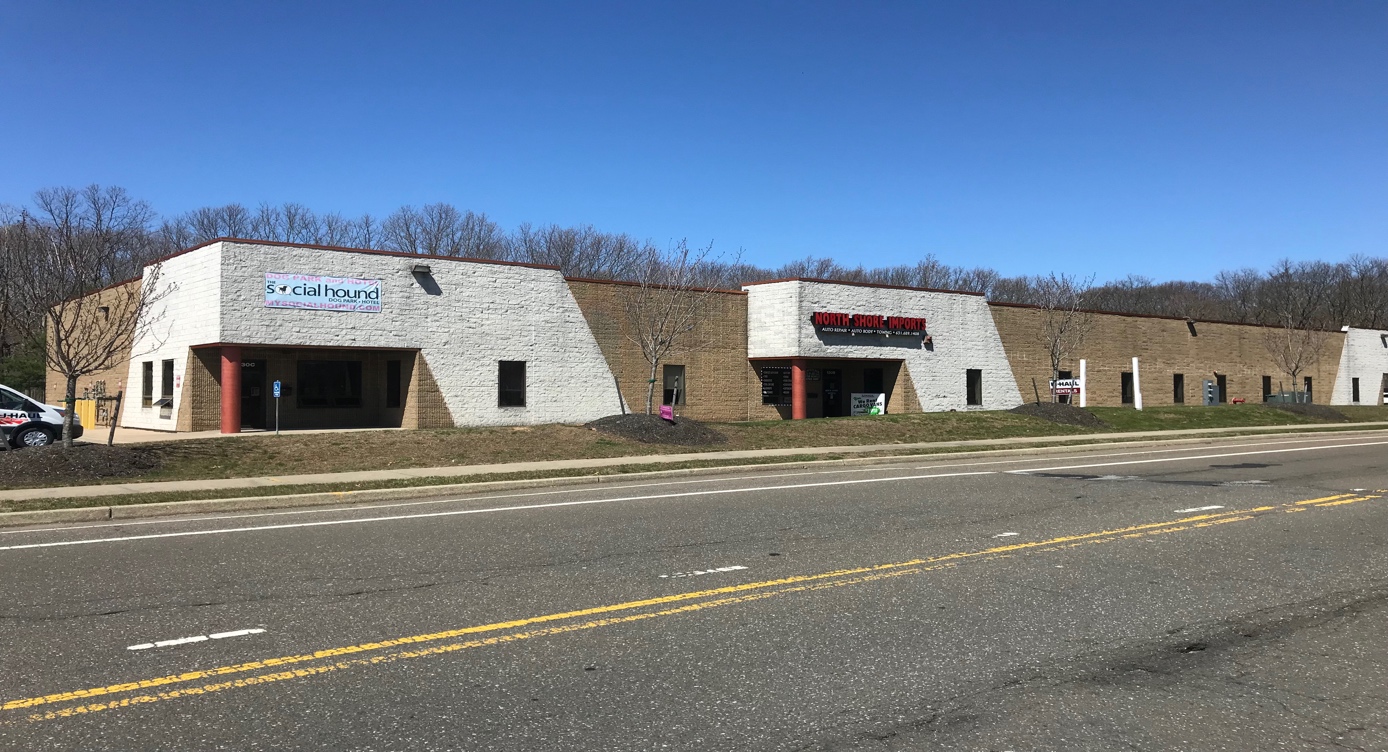 Building Size	+/-16,000 Sqft (Divides into 3 Unit)Lot		+/-1.5AcresBuilt		1985Zoning		L-1Ceiling 		18’ ClearLoading		5 Overhead DoorsParking		63 CarsSCTM#		200-251-4Property HighlightsAll 3 Units Separately meteredBuilding very well-maintainedPossible User/InvestorAssumable MortgagePerfect for 1031 ExchangeNew Roof 2012Building Strategically located in well known and Affluent Tech Park on very heavily traveled Belle Mead rd in SetauketClose to Stony Brook Hospital & UniversityProperty Taxes 2017-18  $36,814.71Sale Price $2,500,000